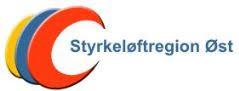 Styrkeløftregion ØstReferatStyremøte nr. 2022-02Tid	: 5. april kl 18.00Sted	: Idrettens Hus/Akershus idrettskrets, StrømmenStyrereferat nr. 2022-01 er godkjent via e-post.Forfall: Karen Hesthammer, Fredrik Søberg og Kathrine BjellandAVSLUTTEDE SAKER10/21 Regionstinget 202213/21 Ny lovnorm for Styrkeløftregion ØstVEDTATT PÅ E-POST SIDEN FORRIGE STYREMØTEVIDEREFØRTE SAKER01/21	ØKONOMIOrientering av status v/VidarFått inn 46 000,- i bingomidler og 7 500,- i VO midler.Betalt ut kr 3 600,- i støtte til arrangementsutstyr, rest til søknader kr 6 400,-Betalt ut kr 28 800,- i støtte til stevneutstyr, rest til søknader kr 6 200,-Kjøpt inn PC til Leif for oppdatering av rekorder.Ansvarlig	: Vidar Tangen.
Status		: Videreføres.02/21	AKTIVITETER- Aktivitetsplan 2022, Ansvar Vegard Røysum.Orientering-Dommeroppsett for 2022, Ansvar: Fredrik SøgårdDommerkurs 2022Stevner for regionen, Ansvar Runar SaxegaardOppdatering: Dommeroppsett: nytt oppsett er lagt utDommerkurs 2022, skal være i Lillestrøm i 13.-14 mai 2022. Ser på   mulighet for at det kan være mulig for noen å delta på Teams.Ansvarlig	: VegardStatus		: Videreføres07/20	StrategiplanStrategiplanen er godkjent av styret.Vi skal begynne med noen av punktene og skal da prøve å få gjennomført alt innen 3 år. Vegard skal få i gang en organisasjonshåndbok og delta på styremøter i klubbene.Vidar går i gang med klubbutvikling.Karen ser litt mer på klubbesøk.Oppdatering: Vegard skal på klubbesøk til styret i Moss SIK 27. april.Vidar skal i gang med klubbutvikling. Venter på Beøk hos Halden er utsatt til høsten. Skal ha startmøte hos Lenja AK 26. april.Moss SIK ønsker besøk av klubbtrenerne. Ansvarlig	: VegardStatus		: Videreføres14/21 Søknad om støtte til vedlikehold av hjertestarter LenjaSender forespørsel til NIF og NSF og sjekker deres synspunkter på dette.Oppdatering: Søknad avslås.  Begunnelse: Har sjekket med NIF og NSF og ingen av disse gir slike tilskudd og vi ser derfor ikke at vi kan gi tilskuddet.Ansvarlig: Vegard RøysumStatus:01/22 Påmelding til RMUtfordring å få påmeldt i begge kategorier.Må ha to påmeldingslister der det er begge kategorier.Oppdatering: Runar tar kontakt med klubber det gjelder slik at det blir lagt ut to påmeldingslisterAnsvarlig: Runar SaxegaardStatus:NYE SAKER:02/22 Samarbeid mellom klubberUtfordring for små klubber å kunne arrangere stevner. Kan klubber samarbeideAnsvarlig: Runar SaxegaardStatus: Utsatt til neste møte03/22 Tildeling av dommerlys og kabler mm.Regionen sitter på en del utstyr som det ikke er hensiktsmessig at regionen har. Oppdatering: Fått inn to søknader. Søkere er Lenja AK og Moss SIK. Lenja har kablene og kan beholde disse, samt at de får rutere, adaptere og slitt for lys mot at Moss SIK får de gamle lysene til Lenja AK.Ansvarlig: Vidar TangenStatus:04/22 EventueltHenvendelse fra Brumunddal ang. trenerkurs i år.  Det blir ikke avholdt trenerkurs i 2022.Henvendelse fra Vektløfterforbundet: Prosjekt flerbrukshall på Rommen:Her er det ønsker om å få inn vekløfting/styrkeløft. Prosjektet er i startgropa og de ønsker at man kan stille fra styret på et Teams-møte i april. Mulig oppstart av en styrkeløftklubb i Høybråten og Stovner IL.  Vegard deltar på møtet.NESTE MØTEDato for neste møte 	: Prøver å avholde dette i forbindelse med RM i august.Rom bestilles av	: Ansvarlig	: Vegard RøysumStatus		: Videreføres.